UI CAPSTONE DESIGN PROCESS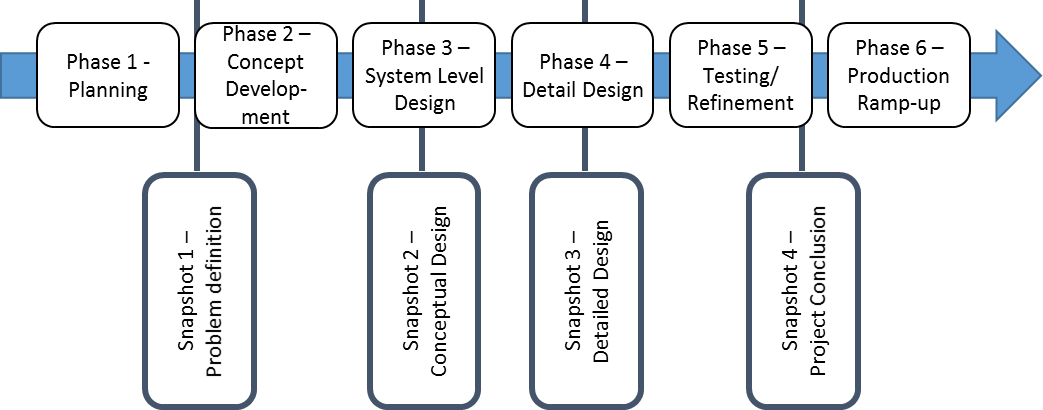 